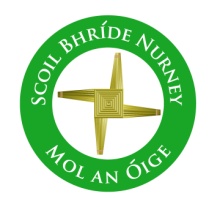 Child Safeguarding “Risk of Abuse” Assessment (of any potential harm)Important Note:  It should be noted that risk in the context of this risk assessment is the risk of ‘harm’ as defined in the Children First Act 2015 and not general health and safety risk.  The definition of harm is set out in Chapter 4 of the Child Protection Procedures for Primary and Post- Primary Schools 2017.In undertaking this risk assessment, the Board of Management has endeavoured to identify as far as possible the risks of harm that are relevant to this school and to ensure that adequate procedures are in place to manage all risks identified.  While it is not possible to foresee and remove all risk of harm, the school has in place the procedures listed in this risk assessment to manage and reduce risk to the greatest possible extent.This risk assessment has been completed by the Board of Management on ______________________[Insert Date].  It will be reviewed as part of the school’s annual review of its Child Safeguarding Statement.Signed: _________________________	Chairperson of BoM _______________________________[Insert Date]	Signed: _________________________     Principal/Secretary to the BoM _____________________[Insert Date]List of School ActivitiesRisk LevelThe School has identified the following Risk of HarmThe School has the following Procedures in place to address identified risksTraining of school personnel in Child Protection mattersHighHarm not recognised or reported promptly Child Safeguarding Statement & DES procedures made available to all staffDLP& DDLP to attend PDST face to face trainingAll Staff to view Túsla training module & any other online training offered by PDSTBOM records all records of staff and board trainingOne to one teachingMedHarm by school personnelGlass in window and doorCare of Children with special needs, including intimate care needsHighHarm by school personnelPolicy on intimate careToilet areasHighInappropriate behaviourSupervision policyCurricular Provision in respect of SPHE, RSE, Stay safe.MedNon-teaching of sameSchool implements SPHE, RSE, Stay Safe in fullLGBT Children/Pupils perceived to be LGBTLowBullyingAnti-Bullying PolicyCode of BehaviourDaily arrival and dismissal of pupilsMedHarm from older pupils, unknown adults on the playgroundArrival and dismissal supervised by Teachers Managing of challenging behaviour amongst pupils, including appropriate use of restraintHighInjury to pupils and staffHealth & Safety PolicyCode Of BehaviourList of School ActivitiesRisk LevelThe School has identified the following Risk of HarmThe School has the following Procedures in place to address identified risksSports CoachesMedHarm to pupils Policy & Procedures in place Students participating in work experienceLowHarm by student Work experience PolicyChild Safeguarding Statement.Recreation breaks for pupils HighHarm from other pupilsSupervision PolicyCode of Behaviour Classroom teaching LowHarm from other pupilsHarm by School personnelSupervision PolicyAnti-Bullying PolicyCode of BehaviourGlass in window and doorOutdoor teaching activities MedHarm to/from other pupilsHarm by School personnelSupervision PolicyAnti-Bullying PolicyCode of BehaviourSporting ActivitiesMedHarm to/from other pupilsHarm by School personnelSupervision PolicyAnti-Bullying PolicyCode of BehaviourPolicy & Procedures in placeHomework club/evening studyMedHarm to/from other pupilsHarm by School personnelPolicy & Procedures in placeSchool outingsHighHarm to/from other pupilsHarm by School personnelHarm by unknown adultsSupervision PolicyAnti-Bullying PolicyCode of BehaviourChild Safeguarding StatementPolicy & Procedures in placeList of School ActivitiesRisk LevelThe School has identified the following Risk of HarmThe School has the following Procedures in place to address identified risksUse of toilet/changing/shower areas in schoolsHighInappropriate behaviourSupervision policy Annual Sports DayMedHarm to/from other pupilsHarm by School personnelHarm by unknown adultsSupervision policyChild Safeguarding StatementPolicy & Procedures in placeFundraising events involving pupils MedHarm to/from other pupilsHarm by School personnel/unknown adultsSupervision policyChild Safeguarding StatementPolicy & Procedures in placeUse of off-site facilities for school activities HighHarm to/from other pupilsHarm by School personnel/unknown adultsSupervision policyChild Safeguarding StatementPolicy & Procedures in placeSchool transport arrangements including use of bus escortsHighInappropriate behaviourHarm to/from other pupilsHarm by School personnel/unknown adultsSupervision PolicyAnti-Bullying PolicyCode of BehaviourAdministration of MedicineHighHarm not recognised or reported promptlyHarm by school personnelPolicy & Procedures in placeAdministration of First Aid High Harm not recognised or reported promptlyHarm by school personnelPolicy and Procedures in placeList of School ActivitiesRisk LevelThe School has identified the following Risk of HarmThe School has the following Procedures in place to address identified risksPrevention and dealing with bullying amongst pupilsHighHarm to/from other pupilsSupervision PolicyAnti-Bullying PolicyCode of BehaviourUse of external personnel to supplement curriculum MedHarm to pupilsPolicy and procedures in placeCare of pupils with specific vulnerabilities/ needs such as  Pupils from ethnic minorities/migrantsMembers of the Traveller community Lesbian, gay, bisexual or transgender (LGBT) childrenPupils perceived to be LGBTPupils of minority religious faithsChildren in careChildren on CPNSMedHarm to/from other pupilsHarm by school personnelPolicy and procedures in placePupils being used as servers for Church ceremoniesHighHarm by unknown adults/from other pupilsSupervision PolicyAgreed protocol and procedures on this in place September 2019. Mainly, all children must be collected in accordance with the school’s supervision policy.List of School ActivitiesRisk LevelThe School has identified the following Risk of HarmThe School has the following Procedures in place to address identified risksUse of Information and Communication Technology by pupils in schoolHighBullyingICT policyAcceptable Internet Usage PolicyAnti-Bullying PolicyCode of BehaviourRecruitment of school personnel including -TeachersSNA’sCaretaker/Secretary/CleanersSports coachesExternal Tutors/Guest Speakers Volunteers/Parents in school activitiesVisitors/contractors present in school during school hours Visitors/contractors present during after school activities Harm not recognised or properly or promptly reportedChild Safeguarding Statement & DES procedures made available to all staffStaff to view Tusla training module & any other online training offered by PDSTVetting ProceduresHealth and Safety statement Application of sanctions under the school’s Code of Behaviour including detention of pupils, confiscation of phones etc.MedHarm by School personnelCode of BehaviourSupervision PolicyStudent teachers undertaking training placement in schoolMedHarm to pupilsPolicy & Procedures in place Child Safeguarding Statement.Child Safeguarding Statement & DES procedures made available to all student teachersVetting proceduresUse of video/photography/other media to record school events HighHarm to/from pupilsHarm by school personnel/unknown adultsData protection policyAfter school use of school premises by other organisations HighHarm to/from pupilsHarm by school personnel/unknown adultsChild Safeguarding StatementPolicy and Procedures in place